CN0016报警对讲终端使用说明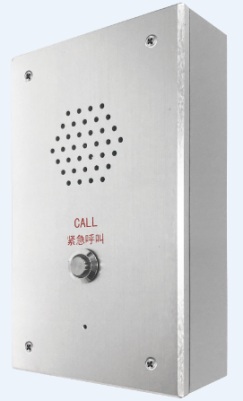     CN0016报警对讲终端是专门为IPC、NVR、DVR、CN4216等设备设计的外接对讲设备，铝合金面板、金属底盒，适用于银行、学校等公共场的紧急报警对讲     接口说明及相关参数：序号项目描述112V+12VDC供电电源正2GND电源负3Ain音频输入正，接DVR等的音频输出4GND音频公共负5Aout音频输出正，接DVR等的音频输入6NO常开，继电器干触点输出，跟随按键操作切换7NC常闭8C继电器公共端9外观铝合金面板、金属底盒，防护级别IP5410按键1个自带双色灯按键，绿色表示通电待机状态，红色表示按下键报警11喇叭4Ω、3W12消回音全双工13尺寸180*105*35mm14功耗20mA